DAFTAR PUSTAKALAMPIRANLAMPIRAN 1KATA PENGANTAR KUESIONERKepada Yth. Bapak/Ibu/Sdr/i KaryawanPT. Roda Chakra Kencana Kota TegalDengan hormat, Dalam rangka menyelesaikan pendidikan Strata Satu Program Studi Manajemen Fakultas Ekonomi dan Bisnis Universitas Pancasakti Tegal dalam bentuk tugas akhir penyusunan skripsi yang berjudul "Pengaruh Work Life Balance Dan Work Family Conflict Terhadap Kinerja Karyawan PT. Roda Chakra Kencana Kota Tegal" dengan ini Saya mohon kesediaan Bapak/Ibu/Sdr/i untuk mengisi kuesioner penelitian ini. Penelitian ini semata-mata bertujuan untuk keperluan akademis dan penelitian ilmiah khususnya ilmu manajemen. Kerahasiaan data penelitian akan dijamin. Saya mengharapkan informasi dan jawaban yang sesungguhnya dari Bapak/Ibu/Sdr/i sesuai kondisi yang sebenar-benarnya. Atas kerjasama dan kesediaan Bapak/Ibu/Sdr/i Saya ucapkan terimakasih. 		Hormat Saya 		Peneliti		Kharisma Nurul FauziahLAMPIRAN 2KUESIONERPENGARUH WORK LIFE BALANCE DAN WORK FAMILY CONFLICT TERHADAP KINERJA KARYAWAN PT. RODA CHAKRA KENCANA KOTA TEGAL		pI. PETUNJUK PENGISIANKepada Bapak/Ibu/Sdr/i diharapkan untuk menjawab seluruh pertanyaan yang ada dengan jujur  dan sebenarnya.Berilah tanda ( √ ) pada kolom yang tersedia dan pilih salah satu jawaban sesuai dengan keadaan yang sebenarnya.Ada 5 (lima) altematif jawaban yaituII. IDENTITAS RESPONDENJenis Kelamin :		Laki-laki			PerempuanUsia :		20 - 30 Tahun			41 – 50 Tahun		31 – 40 Tahun			> 51 TahunPendidikan :		SLTA	/Sederajat		D3/Diploma							S1/Strata 1			S2Masa Kerja :		1 – 5 Tahun			> 10 Tahun		5 – 10 TahunKinerja Karyawan (Y)Work Life Balance (X1)Work Family Conflict (X2)LAMPIRAN 3Surat ijin penelitian dari Fakultas Ekonomi Dan Bisnis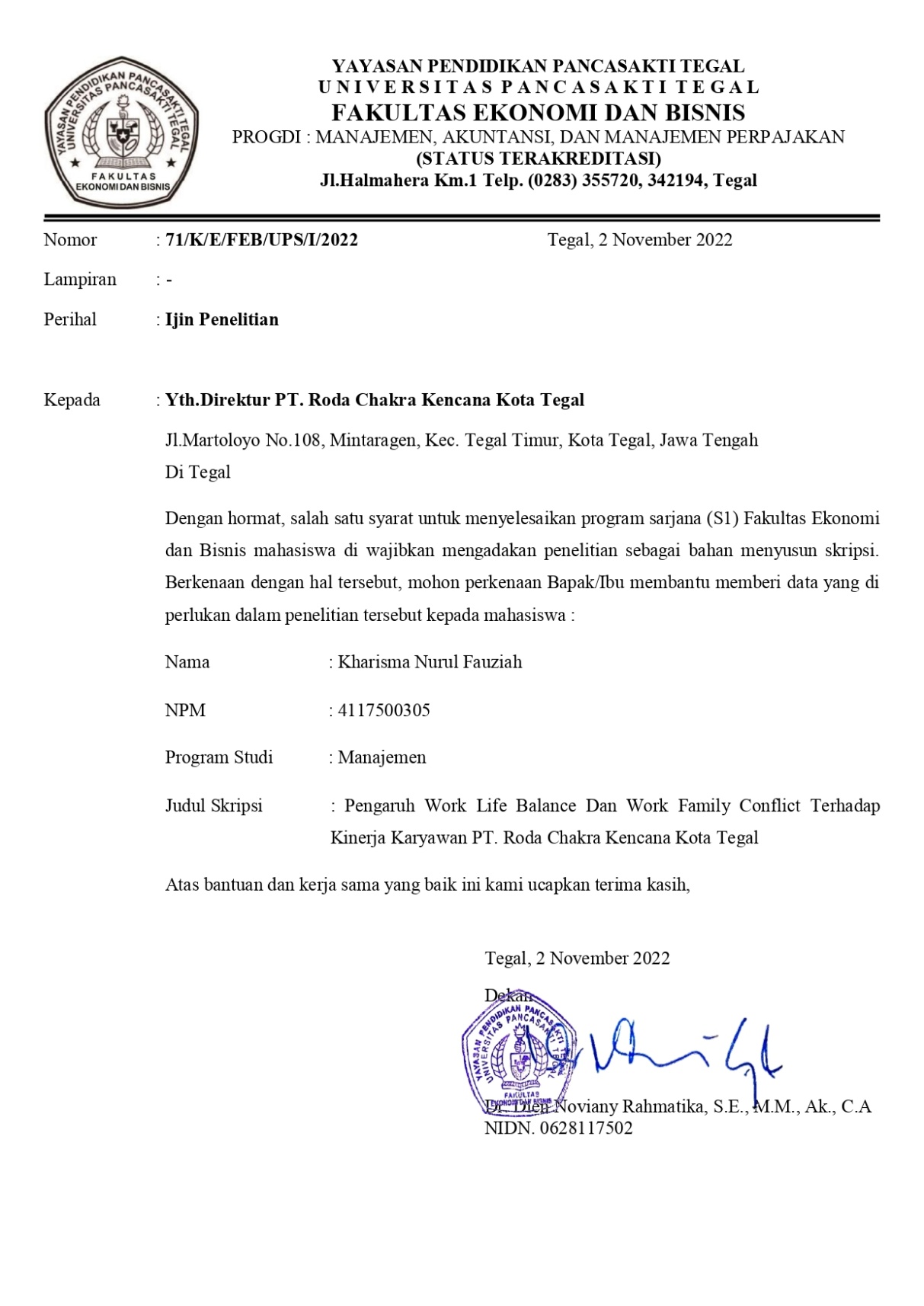 LAMPIRAN 4Surat balasan ijin penelitian dari PT. Roda Chakra Kencana Kota Tegal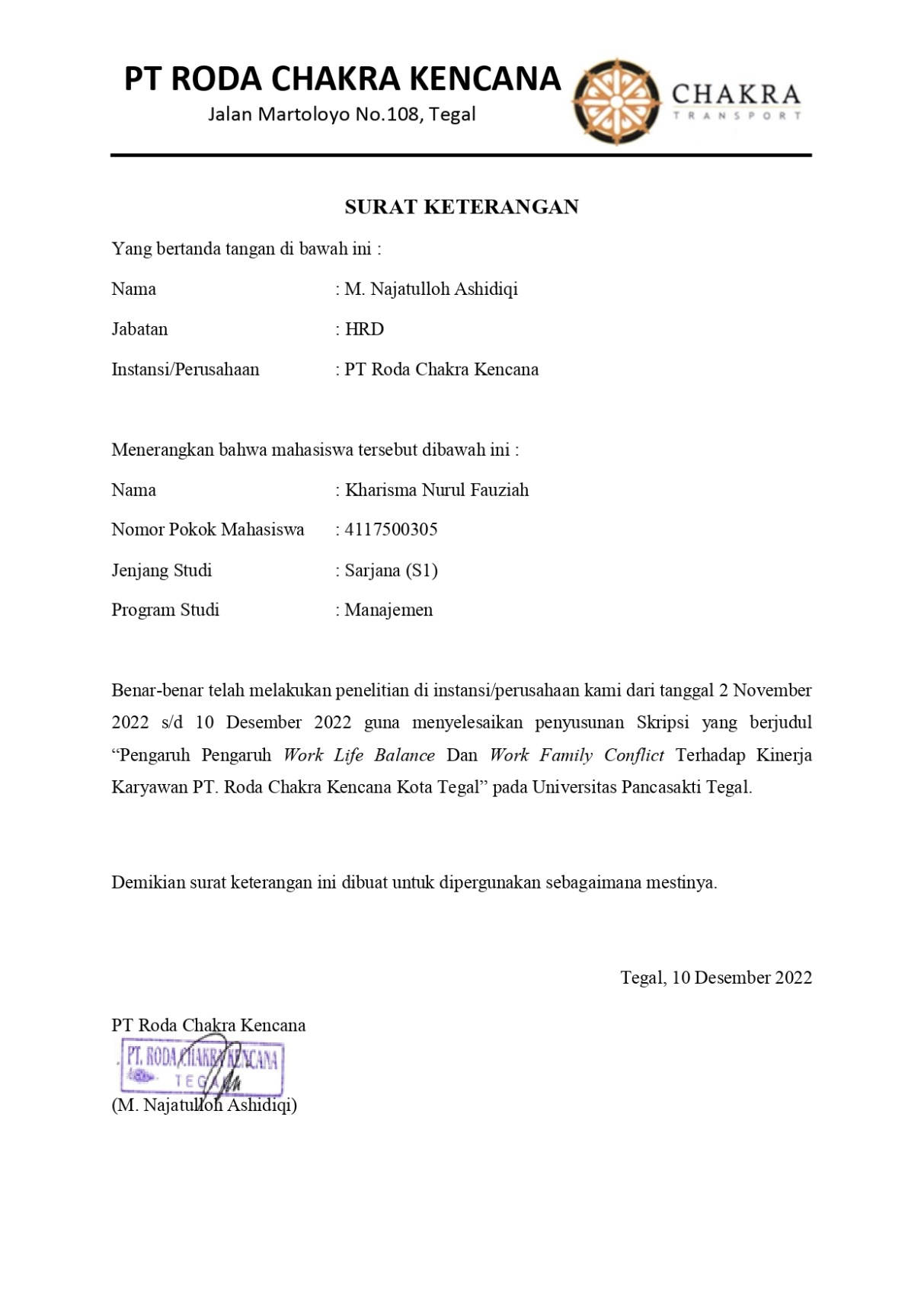 LAMPIRAN 5TABULASI IDENTITAS RESPONDENLAMPIRAN 6DATA KUESIONER UJI VALIDITAS VARIABELKINERJA KARYAWAN (Y)LAMPIRAN 7DATA KUESIONER UJI VALIDITAS VARIABELWORK LIFE BALANCE (X1)LAMPIRAN 8DATA KUESIONER UJI VALIDITAS VARIABELWORK FAMILY CONFLICT (X2)LAMPIRAN 9DATA PENELITIAN VARIABEL KINERJA KARYAWAN (Y)LAMPIRAN 10DATA PENELITIAN VARIABEL WORK LIFE BALANCE (X1)LAMPIRAN 11DATA PENELITIAN VARIABEL WORK FAMILY CONFLICT (X2)LAMPIRAN 12HASIL UJI MSI VARIABEL KINERJA KARYAWAN (Y)LAMPIRAN 13HASIL UJI MSI VARIABEL WORK LIFE BALANCE (X1)LAMPIRAN 14HASIL UJI MSI VARIABEL WORK FAMILY CONFLICT (X2)LAMPIRAN 15HASIL UJI VALIDITAS VARIABEL KINERJA KARYAWAN (Y)LAMPIRAN 16HASIL UJI RELIABILITAS VARIABEL KINERJA KARYAWAN (Y)LAMPIRAN 17HASIL UJI VALIDITAS VARIABEL WORK LIFE BALANCE (X1)LAMPIRAN 18HASIL UJI RELIABILITAS VARIABEL WORK LIFE BALANCE (X1)LAMPIRAN 19HASIL UJI VALIDITAS VARIABEL WORK FAMILY CONFLICT (X2)LAMPIRAN 20HASIL UJI RELIABILITAS VARIABEL WORK FAMILY CONFLICT (X2)LAMPIRAN 21HASIL UJI ASUMSI KLASIKUji NormalitasGrafik Histogram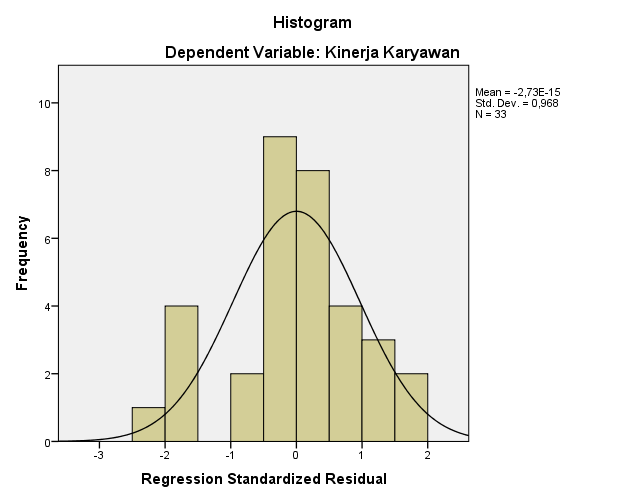 Gambar P-Plot of Regression Standardized Residual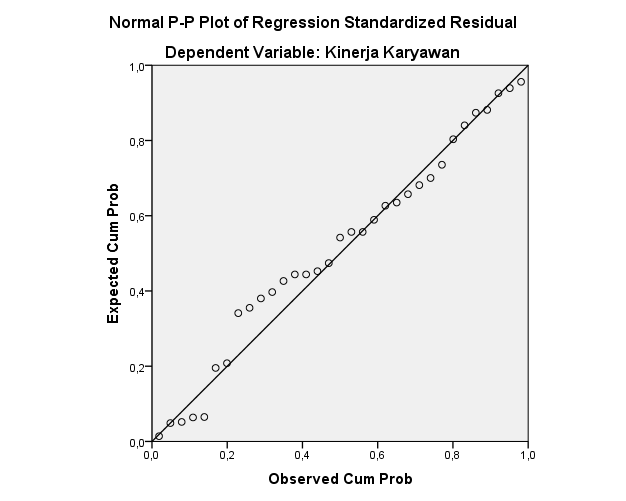 Tabel Kolmogorov – SmirnovUji MultikolinieritasUji Heteroskedastisitas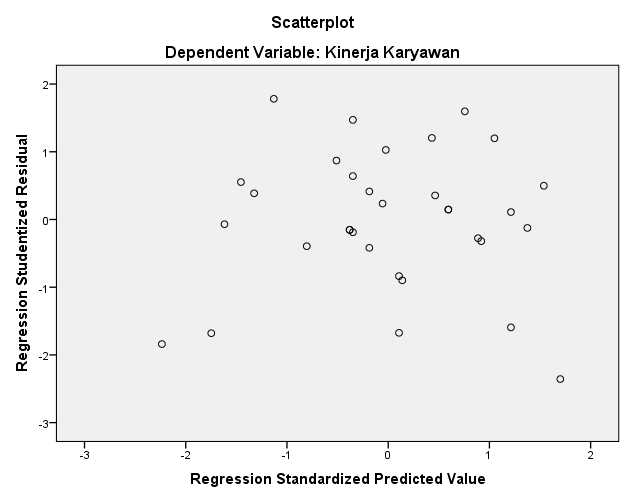 Uji AutokorelasiLAMPIRAN 22HASIL ANALISIS REGRESI LINIER BERGANDALAMPIRAN 23HASIL UJI HIPOTESISUji t (Parsial)Uji F (Simultan)LAMPIRAN 24HASIL KOEFISIEN DETERMINASILAMPIRAN 25RtabelLAMPIRAN 26TtabelLAMPIRAN 27FtabelSimbolKategoriNilai BobotSSSangat Setuju5SSetuju4NNetral3TSTidak Setuju2STSSangat Tidak Setuju1NoPERNYATAANPENILAIANPENILAIANPENILAIANPENILAIANPENILAIANNoPERNYATAANSTSTSNSSS1Karyawan memiliki ketrampilan dalam bekerja2Karyawan mempunyai kemampuan dalam bekerja 3Karyawan mampu menyelesaikan jumlah unit yang telah ditentukan oleh perusahaan4Karyawan mampu memaksimalkan waktu yang telah ditentukan5Karyawan mampu memaksimalkan penggunaan tenaga saat bekerja6Karyawan mampu meminimalkan  penggunaan uang saat bekerja7Karyawan mampu memaksimalkan penggunaan teknologi yang telah diterapkan oleh perusahaan8Karyawan mampu berkomitmen pada setiap pekerjaanNoPERNYATAANPENILAIANPENILAIANPENILAIANPENILAIANPENILAIANNoPERNYATAANSTSTSNSSS1Karyawan selalu banyak kehilangan waktu untuk menjalani kehidupan keluarga karena pekerjaan2Aktivitas dalam kehidupan keluarga membuat karyawan sulit melakukan pekerjaan dengan baik3Karyawan terlibat secara fisik dalam kerja perusahaan4Karyawan terlibat secara emosional oleh perusahaan5Karyawan mampu menyisihkan waktu untuk keluarga6Karyawan terlibat secara emosional dalam keluarga7Karyawan terlibat secara fisik oleh kegiatan sosial8Karyawan terlibat secara emosional dalam kegiatan sosial9Karyawan merasa dapat menyeimbangkan pekerjaan10Karyawan merasa dapat menyeimbangkan kehidupan diluar pekerjaan 11Karyawan dapat menghabiskan waktu yang cukup dengan keluarga12Karyawan mendapatkan quality time dengan teman-teman13Karyawan merasa puas bekerja apabila hubungan dengan rekan kerja baik14Karyawan merasa puas dalam bekerja apabila hasil kerja dihargai15Karyawan merasa puas dalam bekerja apabila hasil kerja tepat waktuNoPERNYATAANPENILAIANPENILAIANPENILAIANPENILAIANPENILAIANNoPERNYATAANSTSTSNSSS1Tekanan waktu membuat karyawan tidak ada waktu untuk kehidupan bermasyarakat2Tuntutan pekerjaan membuat karyawan tidak ada waktu untuk kehidupan bermasyarakat3Masalah keluarga menyita waktu dan pekerjaan karyawan4Karyawan sering merasa lelah setelah pulang kerjaNo.RespondenJenis KelaminPendidikanUsiaLama Bekerja1LSMA31-40 Tahun5-10 Tahun2LS131-40 Tahun5-10 Tahun3LS131-40 Tahun5-10 Tahun4LSMA31-40 Tahun1-5 Tahun5LSMA31-40 Tahun1-5 Tahun6LSMA31-40 Tahun1-5 Tahun7LDIII31-40 Tahun5-10 Tahun8LDIII31-40 Tahun5-10 Tahun9LSMA41-50 Tahun5-10 Tahun10PSMA20-30 Tahun1-5 Tahun11LSMA20-30 Tahun1-5 Tahun12LS131-40 Tahun5-10 Tahun13LSMA31-40 Tahun1-5 Tahun14LSMA41-50 Tahun1-5 Tahun15LDIII31-40 Tahun5-10 Tahun16LSMA31-40 Tahun5-10 Tahun17PS141-50 Tahun5-10 Tahun18LSMA31-40 Tahun5-10 Tahun19LSMA20-30 Tahun1-5 Tahun20LSMA20-30 Tahun1-5 Tahun21LSMA20-30 Tahun1-5 Tahun22LS131-40 Tahun5-10 Tahun23PS131-40 Tahun1-5 Tahun24LSMA31-40 Tahun1-5 Tahun25LDIII31-40 Tahun5-10 Tahun26LS141-50 Tahun5-10 Tahun27PDIII20-30 Tahun1-5 Tahun28LSMA20-30 Tahun1-5 Tahun29LSMA20-30 Tahun1-5 Tahun30LSMA20-30 Tahun1-5 Tahun31PSMA20-30 Tahun1-5 Tahun32LSMA20-30 Tahun1-5 Tahun33LSMA20-30 Tahun1-5 TahunNo.RespondenKinerja Karyawan (Y)Kinerja Karyawan (Y)Kinerja Karyawan (Y)Kinerja Karyawan (Y)Kinerja Karyawan (Y)Kinerja Karyawan (Y)Kinerja Karyawan (Y)Kinerja Karyawan (Y)∑No.RespondenY.1Y.2Y.3Y.4Y.5Y.6Y.7Y.8∑144455454352443334553134424545331444434554335434355543364443545433745434455348445444553594543545535104554445536114554445536125544445536135544445536144444445534153433435530163443435531175445555538183244325528193233235526205455445537214445545536224543545535233244325528245544445536254543443431265445555538274433343428284343554432294443544230304543444432314555555539325555445538334455555538No.RespondenWork Life Balance (X1)Work Life Balance (X1)Work Life Balance (X1)Work Life Balance (X1)Work Life Balance (X1)Work Life Balance (X1)Work Life Balance (X1)Work Life Balance (X1)Work Life Balance (X1)Work Life Balance (X1)Work Life Balance (X1)Work Life Balance (X1)Work Life Balance (X1)Work Life Balance (X1)Work Life Balance (X1)∑No.RespondenX1.1X1.2X1.3X1.4X1.5X1.6X1.7X1.8X1.9X1.10X1.11X1.12X1.13X1.14X1.15∑155555555544555472254544445555555570355544455555555572455543445544555467555555545555555574655544555544555470755545544344543464855555555555555575955554455544555470105554444454454546611555554555445554711255544555444554468135554545554325546614554455555555555731554445545244552462165444445554445546617554454555445554691844544545544555467No.RespondenWork Life Balance (X1)Work Life Balance (X1)Work Life Balance (X1)Work Life Balance (X1)Work Life Balance (X1)Work Life Balance (X1)Work Life Balance (X1)Work Life Balance (X1)Work Life Balance (X1)Work Life Balance (X1)Work Life Balance (X1)Work Life Balance (X1)Work Life Balance (X1)Work Life Balance (X1)Work Life Balance (X1)∑No.RespondenX1.1X1.2X1.3X1.4X1.5X1.6X1.7X1.8X1.9X1.10X1.11X1.12X1.13X1.14X1.15∑194455555554455547020444444445442454602144444454544545464224544444444444446123455555555455554722445445555545555470255544455554455546926444545555455554692744554555544555469284444445554555546729445555555443554683044455555545555470315544545554455546932244444445445454613355445455544555469No.RespondenWork Family Copnflict (X2)Work Family Copnflict (X2)Work Family Copnflict (X2)Work Family Copnflict (X2)∑No.RespondenX2.1X2.2X2.3X2.4∑145551925555203445518455552055555206555520755552085555209555520105555201155552012555520134445171455552015555520165555201744441618555419195544182055552021445518224444162355552024555520254555192655552027555520285555202955552030555520314454173245541833555520No.RespondenKinerja Karyawan (Y)Kinerja Karyawan (Y)Kinerja Karyawan (Y)Kinerja Karyawan (Y)Kinerja Karyawan (Y)Kinerja Karyawan (Y)Kinerja Karyawan (Y)Kinerja Karyawan (Y)∑No.RespondenY.1Y.2Y.3Y.4Y.5Y.6Y.7Y.8∑155544545372555555554035445555538454455555385544555543765444445535754544454358555555543995554455538105555555540115454445536125554445436135554345536145555555439155554455538165554554538175555555540185555444537195554444435205555545438215554455437225554544436235544554436245544555538255444445535265544545537275454455537284455554436294444444432304444443431314544445434324555555539334544555537No.RespondenWork Life Balance (X1)Work Life Balance (X1)Work Life Balance (X1)Work Life Balance (X1)Work Life Balance (X1)Work Life Balance (X1)Work Life Balance (X1)Work Life Balance (X1)Work Life Balance (X1)Work Life Balance (X1)Work Life Balance (X1)Work Life Balance (X1)Work Life Balance (X1)Work Life Balance (X1)Work Life Balance (X1)∑No.RespondenX1.1X1.2X1.3X1.4X1.5X1.6X1.7X1.8X1.9X1.10X1.11X1.12X1.13X1.14X1.15∑1555555555555555752554555554455555723544555554555524684544555555555555735544555544445555696544444544445544647545444544445154628555555545455555739555445555555555731055555555445544571115454445555555557112555444544444544651355543455545545468145555555455554457215555445554554555711655545545555454571175555555555554557418555544554555555721955544444545545568No.RespondenWork Life Balance (X1)Work Life Balance (X1)Work Life Balance (X1)Work Life Balance (X1)Work Life Balance (X1)Work Life Balance (X1)Work Life Balance (X1)Work Life Balance (X1)Work Life Balance (X1)Work Life Balance (X1)Work Life Balance (X1)Work Life Balance (X1)Work Life Balance (X1)Work Life Balance (X1)Work Life Balance (X1)∑No.RespondenX1.1X1.2X1.3X1.4X1.5X1.6X1.7X1.8X1.9X1.10X1.11X1.12X1.13X1.14X1.15∑20555554444455555702155544554445544467225554544444454446523554455445555544692455445555555444570255444445544555556826554454455544454672754544555444455568284455554455544546829444444445554554653044444444544445462314544445444444456332455555555544445703345445555544444466No.RespondenWork Family Copnflict (X2)Work Family Copnflict (X2)Work Family Copnflict (X2)Work Family Copnflict (X2)∑No.RespondenX2.1X2.2X2.3X2.4∑155552025545193544518454451855445186544417754541885555209555419105555201154541812555419135554191455552015555419165554191755552018555520195554192055552021555419225554192355441824554418255444172655441827545418284455182944441630444416314544173245551933454417No.RespondenKinerja Karyawan (Y)Kinerja Karyawan (Y)Kinerja Karyawan (Y)Kinerja Karyawan (Y)Kinerja Karyawan (Y)Kinerja Karyawan (Y)Kinerja Karyawan (Y)Kinerja Karyawan (Y)∑No.RespondenY.1Y.2Y.3Y.4Y.5Y.6Y.7Y.8∑12,7752,6362,6221,0002,5382,6042,1762,60418,95522,7752,6362,6222,6224,0382,6043,7212,60423,62232,7751,0001,0002,6224,0382,6043,7212,60420,36442,7751,0001,0002,6224,0382,6043,7212,60420,36452,7751,0001,0002,6224,0382,6043,7211,00018,76062,7751,0001,0001,0002,5381,0003,7212,60415,63872,7751,0002,6221,0002,5381,0003,7211,00015,65782,7752,6362,6222,6224,0382,6043,7211,00022,01992,7752,6362,6221,0002,5382,6043,7212,60420,500102,7752,6362,6222,6224,0382,6043,7212,60423,622112,7751,0002,6221,0002,5381,0003,7212,60417,260122,7752,6362,6221,0002,5381,0003,7211,00017,293132,7752,6362,6221,0001,0001,0003,7212,60417,358142,7752,6362,6222,6224,0382,6043,7211,00022,019152,7752,6362,6221,0002,5382,6043,7212,60420,500162,7752,6362,6221,0004,0382,6042,1762,60420,455172,7752,6362,6222,6224,0382,6043,7212,60423,622182,7752,6362,6222,6222,5381,0002,1762,60418,974192,7752,6362,6221,0002,5381,0002,1761,00015,748202,7752,6362,6222,6224,0381,0003,7211,00020,415212,7752,6362,6221,0002,5382,6043,7211,00018,896222,7752,6362,6221,0004,0381,0002,1761,00017,248232,7752,6361,0001,0004,0382,6042,1761,00017,229242,7752,6361,0001,0004,0382,6043,7212,60420,378252,7751,0001,0001,0002,5381,0003,7212,60415,638262,7752,6361,0001,0004,0381,0003,7212,60418,774272,7751,0002,6221,0002,5382,6043,7212,60418,864281,0001,0002,6222,6224,0382,6042,1761,00017,063291,0001,0001,0001,0002,5381,0002,1761,00010,715301,0001,0001,0001,0002,5381,0001,0001,0009,538311,0002,6361,0001,0002,5381,0003,7211,00013,895321,0002,6362,6222,6224,0382,6043,7212,60421,847331,0002,6361,0001,0004,0382,6043,7212,60418,603No.RespondenWork Life Balance (X1)Work Life Balance (X1)Work Life Balance (X1)Work Life Balance (X1)Work Life Balance (X1)Work Life Balance (X1)Work Life Balance (X1)Work Life Balance (X1)Work Life Balance (X1)Work Life Balance (X1)Work Life Balance (X1)Work Life Balance (X1)Work Life Balance (X1)Work Life Balance (X1)Work Life Balance (X1)∑No.RespondenX1.1X1.2X1.3X1.4X1.5X1.6X1.7X1.8X1.9X1.10X1.11X1.12X1.13X1.14X1.15∑12,7752,6362,6122,6123,9912,6042,6752,5992,5992,5962,6362,6223,9913,8992,61243,45722,7752,6361,0002,6123,9912,6042,6752,5991,0001,0002,6362,6223,9913,8992,61238,65132,7751,0001,0002,6123,9912,6042,6752,5991,0002,5962,6362,6223,9911,0001,00034,10142,7751,0001,0002,6123,9912,6042,6752,5992,5992,5962,6362,6223,9913,8992,61240,21052,7751,0001,0002,6123,9912,6042,6751,0001,0001,0001,0002,6223,9913,8992,61233,78062,7751,0001,0001,0002,4921,0002,6751,0001,0001,0001,0002,6223,9912,3951,00025,95072,7751,0002,6121,0002,4921,0002,6751,0001,0001,0001,0002,6221,0003,8991,00026,07582,7752,6362,6122,6123,9912,6042,6751,0002,5991,0002,6362,6223,9913,8992,61240,26392,7752,6362,6121,0002,4922,6042,6752,5992,5992,5962,6362,6223,9913,8992,61240,347102,7752,6362,6122,6123,9912,6042,6752,5991,0001,0002,6362,6222,4922,3952,61237,259112,7751,0002,6121,0002,4921,0002,6752,5992,5992,5962,6362,6223,9913,8992,61237,107122,7752,6362,6121,0002,4921,0002,6751,0001,0001,0001,0001,0003,9912,3951,00027,575132,7752,6362,6121,0001,0001,0002,6752,5992,5991,0002,6362,6222,4923,8991,00032,545142,7752,6362,6122,6123,9912,6042,6751,0002,5992,5962,6362,6222,4922,3952,61238,855152,7752,6362,6121,0002,4922,6042,6752,5991,0002,5962,6361,0003,9913,8992,61237,126162,7752,6362,6121,0003,9912,6041,0002,5992,5992,5962,6361,0003,9912,3952,61237,044172,7752,6362,6122,6123,9912,6042,6752,5992,5992,5962,6362,6222,4923,8992,61241,958182,7752,6362,6122,6122,4921,0002,6752,5991,0002,5962,6362,6223,9913,8992,61238,756192,7752,6362,6121,0002,4921,0001,0001,0002,5991,0002,6362,6222,4923,8992,61232,374No.RespondenWork Life Balance (X1)Work Life Balance (X1)Work Life Balance (X1)Work Life Balance (X1)Work Life Balance (X1)Work Life Balance (X1)Work Life Balance (X1)Work Life Balance (X1)Work Life Balance (X1)Work Life Balance (X1)Work Life Balance (X1)Work Life Balance (X1)Work Life Balance (X1)Work Life Balance (X1)Work Life Balance (X1)∑No.RespondenX1.1X1.2X1.3X1.4X1.5X1.6X1.7X1.8X1.9X1.10X1.11X1.12X1.13X1.14X1.15∑202,7752,6362,6122,6123,9911,0001,0001,0001,0001,0002,6362,6223,9913,8992,61235,385212,7752,6362,6121,0002,4922,6042,6751,0001,0001,0002,6362,6222,4922,3951,00030,938222,7752,6362,6121,0003,9911,0001,0001,0001,0001,0001,0002,6222,4922,3951,00027,522232,7752,6361,0001,0003,9912,6041,0001,0002,5992,5962,6362,6223,9912,3951,00033,845242,7752,6361,0001,0003,9912,6042,6752,5992,5992,5962,6361,0002,4922,3952,61235,609252,7751,0001,0001,0002,4921,0002,6752,5991,0001,0002,6362,6223,9913,8992,61232,301262,7752,6361,0001,0003,9911,0001,0002,5992,5992,5961,0001,0002,4923,8991,00030,586272,7751,0002,6121,0002,4922,6042,6752,5991,0001,0001,0001,0003,9913,8992,61232,257281,0001,0002,6122,6123,9912,6041,0001,0002,5992,5962,6361,0002,4923,8991,00032,039291,0001,0001,0001,0002,4921,0001,0001,0002,5992,5962,6361,0003,9913,8991,00027,212301,0001,0001,0001,0002,4921,0001,0001,0002,5991,0001,0001,0002,4923,8991,00022,481311,0002,6361,0001,0002,4921,0002,6751,0001,0001,0001,0001,0002,4922,3952,61224,301321,0002,6362,6122,6123,9912,6042,6752,5992,5992,5961,0001,0002,4922,3952,61235,420331,0002,6361,0001,0003,9912,6042,6752,5992,5991,0001,0001,0002,4922,3951,00028,990No.RespondenWork Family Copnflict (X2)Work Family Copnflict (X2)Work Family Copnflict (X2)Work Family Copnflict (X2)∑No.RespondenX2.1X2.2X2.3X2.4∑12,7752,6362,6122,61210,63422,7752,6361,0002,6129,02332,7751,0001,0002,6127,38742,7751,0001,0002,6127,38752,7751,0001,0002,6127,38762,7751,0001,0001,0005,77572,7751,0002,6121,0007,38782,7752,6362,6122,61210,63492,7752,6362,6121,0009,023102,7752,6362,6122,61210,634112,7751,0002,6121,0007,387122,7752,6362,6121,0009,023132,7752,6362,6121,0009,023142,7752,6362,6122,61210,634152,7752,6362,6121,0009,023162,7752,6362,6121,0009,023172,7752,6362,6122,61210,634182,7752,6362,6122,61210,634192,7752,6362,6121,0009,023202,7752,6362,6122,61210,634212,7752,6362,6121,0009,023222,7752,6362,6121,0009,023232,7752,6361,0001,0007,411242,7752,6361,0001,0007,411252,7751,0001,0001,0005,775262,7752,6361,0001,0007,411272,7751,0002,6121,0007,387281,0001,0002,6122,6127,223291,0001,0001,0001,0004,000301,0001,0001,0001,0004,000311,0002,6361,0001,0005,636321,0002,6362,6122,6128,859331,0002,6361,0001,0005,636CorrelationsCorrelationsCorrelationsCorrelationsCorrelationsCorrelationsCorrelationsCorrelationsCorrelationsCorrelationsCorrelationsY.1Y.2Y.3Y.4Y.5Y.6Y.7Y.8Kinerja KaryawanY.1Pearson Correlation1,560**,295,464**,366*,615**,040,057,734**Y.1Sig. (2-tailed),001,095,006,036,000,825,751,000Y.1N333333333333333333Y.2Pearson Correlation,560**1,301,079,365*,420*-,074,078,622**Y.2Sig. (2-tailed),001,089,663,037,015,683,665,000Y.2N333333333333333333Y.3Pearson Correlation,295,3011,458**,222,244,185,350*,649**Y.3Sig. (2-tailed),095,089,007,215,172,302,046,000Y.3N333333333333333333Y.4Pearson Correlation,464**,079,458**1,268,203,385*,338,673**Y.4Sig. (2-tailed),006,663,007,132,257,027,055,000Y.4N333333333333333333Y.5Pearson Correlation,366*,365*,222,2681,640**,109-,298,596**Y.5Sig. (2-tailed),036,037,215,132,000,546,092,000Y.5N333333333333333333Y.6Pearson Correlation,615**,420*,244,203,640**1-,076-,177,636**Y.6Sig. (2-tailed),000,015,172,257,000,673,323,000Y.6N333333333333333333Y.7Pearson Correlation,040-,074,185,385*,109-,0761,508**,391*Y.7Sig. (2-tailed),825,683,302,027,546,673,003,025Y.7N333333333333333333Y.8Pearson Correlation,057,078,350*,338-,298-,177,508**1,363*Y.8Sig. (2-tailed),751,665,046,055,092,323,003,038Y.8N333333333333333333Kinerja KaryawanPearson Correlation,734**,622**,649**,673**,596**,636**,391*,363*1Kinerja KaryawanSig. (2-tailed),000,000,000,000,000,000,025,038Kinerja KaryawanN333333333333333333**. Correlation is significant at the 0.01 level (2-tailed).**. Correlation is significant at the 0.01 level (2-tailed).**. Correlation is significant at the 0.01 level (2-tailed).**. Correlation is significant at the 0.01 level (2-tailed).**. Correlation is significant at the 0.01 level (2-tailed).**. Correlation is significant at the 0.01 level (2-tailed).**. Correlation is significant at the 0.01 level (2-tailed).**. Correlation is significant at the 0.01 level (2-tailed).**. Correlation is significant at the 0.01 level (2-tailed).**. Correlation is significant at the 0.01 level (2-tailed).**. Correlation is significant at the 0.01 level (2-tailed).*. Correlation is significant at the 0.05 level (2-tailed).*. Correlation is significant at the 0.05 level (2-tailed).*. Correlation is significant at the 0.05 level (2-tailed).*. Correlation is significant at the 0.05 level (2-tailed).*. Correlation is significant at the 0.05 level (2-tailed).*. Correlation is significant at the 0.05 level (2-tailed).*. Correlation is significant at the 0.05 level (2-tailed).*. Correlation is significant at the 0.05 level (2-tailed).*. Correlation is significant at the 0.05 level (2-tailed).*. Correlation is significant at the 0.05 level (2-tailed).*. Correlation is significant at the 0.05 level (2-tailed).Case Processing SummaryCase Processing SummaryCase Processing SummaryCase Processing SummaryN%CasesValid33100,0CasesExcludeda0,0CasesTotal33100,0a. Listwise deletion based on all variables in the procedure.a. Listwise deletion based on all variables in the procedure.a. Listwise deletion based on all variables in the procedure.a. Listwise deletion based on all variables in the procedure.Reliability StatisticsReliability StatisticsCronbach's AlphaN of Items,7228CorrelationsCorrelationsCorrelationsCorrelationsCorrelationsCorrelationsCorrelationsCorrelationsCorrelationsCorrelationsCorrelationsCorrelationsCorrelationsCorrelationsCorrelationsCorrelationsCorrelationsCorrelationsX1.1X1.2X1.3X1.4X1.5X1.6X1.7X1.8X1.9X1.10X1.11X1.12X1.13X1.14X1.15Work Life BalanceX1.1Pearson Correlation1,576**,295-,098,151-,025,146,392*-,158,293-,083,084,392*-,158,293,414*X1.1Sig. (2-tailed),000,095,587,401,889,417,024,381,098,648,641,024,381,098,017X1.1N33333333333333333333333333333333X1.2Pearson Correlation,576**1,260-,088,213-,038,143,102,023,168-,055,160,102,023,168,396*X1.2Sig. (2-tailed),000,143,627,234,835,427,571,897,351,759,373,571,897,351,022X1.2N33333333333333333333333333333333X1.3Pearson Correlation,295,2601,387*-,020,210-,072,201,078,216-,109,035,201,078,216,395*X1.3Sig. (2-tailed),095,143,026,912,240,690,262,667,227,547,848,262,667,227,023X1.3N33333333333333333333333333333333X1.4Pearson Correlation-,098-,088,387*1,347*,429*,326,333,234,060,253,108,333,234,060,528**X1.4Sig. (2-tailed),587,627,026,048,013,064,058,189,741,156,551,058,189,741,002X1.4N33333333333333333333333333333333X1.5Pearson Correlation,151,213-,020,347*1,357*,302,244-,155,111,097-,031,244-,155,111,362*X1.5Sig. (2-tailed),401,234,912,048,041,087,171,389,540,589,864,171,389,540,038X1.5N33333333333333333333333333333333X1.6Pearson Correlation-,025-,038,210,429*,357*1,152,329-,227,072,282,240,329-,227,072,380*X1.6Sig. (2-tailed),889,835,240,013,041,399,062,204,692,112,179,062,204,692,029X1.6N33333333333333333333333333333333X1.7Pearson Correlation,146,143-,072,326,302,1521,544**,400*-,089,094,080,544**,400*-,089,538**X1.7Sig. (2-tailed),417,427,690,064,087,399,001,021,622,602,657,001,021,622,001X1.7N33333333333333333333333333333333X1.8Pearson Correlation,392*,102,201,333,244,329,544**1,212,199,253,2151,000**,212,199,711**X1.8Sig. (2-tailed),024,571,262,058,171,062,001,236,266,156,229,000,236,266,000X1.8N33333333333333333333333333333333X1.9Pearson Correlation-,158,023,078,234-,155-,227,400*,2121,140,178-,067,2121,000**,140,444**X1.9Sig. (2-tailed),381,897,667,189,389,204,021,236,437,323,713,236,000,437,010X1.9N33333333333333333333333333333333X1.10Pearson Correlation,293,168,216,060,111,072-,089,199,1401,604**,161,199,1401,000**,534**X1.10Sig. (2-tailed),098,351,227,741,540,692,622,266,437,000,372,266,437,000,001X1.10N33333333333333333333333333333333X1.11Pearson Correlation-,083-,055-,109,253,097,282,094,253,178,604**1,428*,253,178,604**,527**X1.11Sig. (2-tailed),648,759,547,156,589,112,602,156,323,000,013,156,323,000,002X1.11N33333333333333333333333333333333X1.12Pearson Correlation,084,160,035,108-,031,240,080,215-,067,161,428*1,215-,067,161,425*X1.12Sig. (2-tailed),641,373,848,551,864,179,657,229,713,372,013,229,713,372,014X1.12N33333333333333333333333333333333X1.13Pearson Correlation,392*,102,201,333,244,329,544**1,000**,212,199,253,2151,212,199,711**X1.13Sig. (2-tailed),024,571,262,058,171,062,001,000,236,266,156,229,236,266,000X1.13N33333333333333333333333333333333X1.14Pearson Correlation-,158,023,078,234-,155-,227,400*,2121,000**,140,178-,067,2121,140,444**X1.14Sig. (2-tailed),381,897,667,189,389,204,021,236,000,437,323,713,236,437,010X1.14N33333333333333333333333333333333X1.15Pearson Correlation,293,168,216,060,111,072-,089,199,1401,000**,604**,161,199,1401,534**X1.15Sig. (2-tailed),098,351,227,741,540,692,622,266,437,000,000,372,266,437,001X1.15N33333333333333333333333333333333Work Life BalancePearson Correlation,414*,396*,395*,528**,362*,380*,538**,711**,444**,534**,527**,425*,711**,444**,534**1Work Life BalanceSig. (2-tailed),017,022,023,002,038,029,001,000,010,001,002,014,000,010,001Work Life BalanceN33333333333333333333333333333333**. Correlation is significant at the 0.01 level (2-tailed).**. Correlation is significant at the 0.01 level (2-tailed).**. Correlation is significant at the 0.01 level (2-tailed).**. Correlation is significant at the 0.01 level (2-tailed).**. Correlation is significant at the 0.01 level (2-tailed).**. Correlation is significant at the 0.01 level (2-tailed).**. Correlation is significant at the 0.01 level (2-tailed).**. Correlation is significant at the 0.01 level (2-tailed).**. Correlation is significant at the 0.01 level (2-tailed).**. Correlation is significant at the 0.01 level (2-tailed).**. Correlation is significant at the 0.01 level (2-tailed).**. Correlation is significant at the 0.01 level (2-tailed).**. Correlation is significant at the 0.01 level (2-tailed).**. Correlation is significant at the 0.01 level (2-tailed).**. Correlation is significant at the 0.01 level (2-tailed).**. Correlation is significant at the 0.01 level (2-tailed).**. Correlation is significant at the 0.01 level (2-tailed).**. Correlation is significant at the 0.01 level (2-tailed).*. Correlation is significant at the 0.05 level (2-tailed).*. Correlation is significant at the 0.05 level (2-tailed).*. Correlation is significant at the 0.05 level (2-tailed).*. Correlation is significant at the 0.05 level (2-tailed).*. Correlation is significant at the 0.05 level (2-tailed).*. Correlation is significant at the 0.05 level (2-tailed).*. Correlation is significant at the 0.05 level (2-tailed).*. Correlation is significant at the 0.05 level (2-tailed).*. Correlation is significant at the 0.05 level (2-tailed).*. Correlation is significant at the 0.05 level (2-tailed).*. Correlation is significant at the 0.05 level (2-tailed).*. Correlation is significant at the 0.05 level (2-tailed).*. Correlation is significant at the 0.05 level (2-tailed).*. Correlation is significant at the 0.05 level (2-tailed).*. Correlation is significant at the 0.05 level (2-tailed).*. Correlation is significant at the 0.05 level (2-tailed).*. Correlation is significant at the 0.05 level (2-tailed).*. Correlation is significant at the 0.05 level (2-tailed).Case Processing SummaryCase Processing SummaryCase Processing SummaryCase Processing SummaryN%CasesValid33100,0CasesExcludeda0,0CasesTotal33100,0a. Listwise deletion based on all variables in the procedure.a. Listwise deletion based on all variables in the procedure.a. Listwise deletion based on all variables in the procedure.a. Listwise deletion based on all variables in the procedure.Reliability StatisticsReliability StatisticsCronbach's AlphaN of Items,73715CorrelationsCorrelationsCorrelationsCorrelationsCorrelationsCorrelationsCorrelationsX2.1X2.2X2.3X2.4Work Family ConflictX2.1Pearson Correlation1,770**,398*,417*,839**X2.1Sig. (2-tailed),000,022,016,000X2.1N3333333333X2.2Pearson Correlation,770**1,547**,389*,858**X2.2Sig. (2-tailed),000,001,025,000X2.2N3333333333X2.3Pearson Correlation,398*,547**1,547**,752**X2.3Sig. (2-tailed),022,001,001,000X2.3N3333333333X2.4Pearson Correlation,417*,389*,547**1,731**X2.4Sig. (2-tailed),016,025,001,000X2.4N3333333333Work Family ConflictPearson Correlation,839**,858**,752**,731**1Work Family ConflictSig. (2-tailed),000,000,000,000Work Family ConflictN3333333333**. Correlation is significant at the 0.01 level (2-tailed).**. Correlation is significant at the 0.01 level (2-tailed).**. Correlation is significant at the 0.01 level (2-tailed).**. Correlation is significant at the 0.01 level (2-tailed).**. Correlation is significant at the 0.01 level (2-tailed).**. Correlation is significant at the 0.01 level (2-tailed).**. Correlation is significant at the 0.01 level (2-tailed).*. Correlation is significant at the 0.05 level (2-tailed).*. Correlation is significant at the 0.05 level (2-tailed).*. Correlation is significant at the 0.05 level (2-tailed).*. Correlation is significant at the 0.05 level (2-tailed).*. Correlation is significant at the 0.05 level (2-tailed).*. Correlation is significant at the 0.05 level (2-tailed).*. Correlation is significant at the 0.05 level (2-tailed).Case Processing SummaryCase Processing SummaryCase Processing SummaryCase Processing SummaryN%CasesValid33100,0CasesExcludeda0,0CasesTotal33100,0a. Listwise deletion based on all variables in the procedure.a. Listwise deletion based on all variables in the procedure.a. Listwise deletion based on all variables in the procedure.a. Listwise deletion based on all variables in the procedure.Reliability StatisticsReliability StatisticsCronbach's AlphaN of Items,8044One-Sample Kolmogorov-Smirnov TestOne-Sample Kolmogorov-Smirnov TestOne-Sample Kolmogorov-Smirnov TestUnstandardized ResidualNN33Normal Parametersa,bMean,0000000Normal Parametersa,bStd. Deviation1,18852130Most Extreme DifferencesAbsolute,124Most Extreme DifferencesPositive,093Most Extreme DifferencesNegative-,124Test StatisticTest Statistic,124Asymp. Sig. (2-tailed)Asymp. Sig. (2-tailed),200c,da. Test distribution is Normal.a. Test distribution is Normal.a. Test distribution is Normal.b. Calculated from data.b. Calculated from data.b. Calculated from data.c. Lilliefors Significance Correction.c. Lilliefors Significance Correction.c. Lilliefors Significance Correction.d. This is a lower bound of the true significance.d. This is a lower bound of the true significance.d. This is a lower bound of the true significance.CoefficientsaCoefficientsaCoefficientsaCoefficientsaModelModelCollinearity StatisticsCollinearity StatisticsModelModelToleranceVIF1Work Life Balance,5181,9321Work Family Conflict,5181,932a. Dependent Variable: Kinerja Karyawana. Dependent Variable: Kinerja Karyawana. Dependent Variable: Kinerja Karyawana. Dependent Variable: Kinerja KaryawanCoefficientsaCoefficientsaCoefficientsaCoefficientsaCoefficientsaCoefficientsaCoefficientsaModelModelUnstandardized CoefficientsUnstandardized CoefficientsStandardized CoefficientstSig.ModelModelBStd. ErrorBetatSig.1(Constant),6522,684,243,8101Work Life Balance,060,053,2791,131,2671Work Family Conflict-,211,161-,323-1,312,200a. Dependent Variable: ABRESIDa. Dependent Variable: ABRESIDa. Dependent Variable: ABRESIDa. Dependent Variable: ABRESIDa. Dependent Variable: ABRESIDa. Dependent Variable: ABRESIDa. Dependent Variable: ABRESIDRuns TestRuns TestUnstandardized ResidualTest Valuea,12915Cases < Test Value16Cases >= Test Value17Total Cases33Number of Runs14Z-1,057Asymp. Sig. (2-tailed),291a. Mediana. MedianCoefficientsaCoefficientsaCoefficientsaCoefficientsaCoefficientsaModelModelUnstandardized CoefficientsUnstandardized CoefficientsStandardized CoefficientsModelModelBStd. ErrorBeta1(Constant)3,6294,3721Work Life Balance,275,087,4611Work Family Conflict,771,262,428a. Dependent Variable: Kinerja Karyawana. Dependent Variable: Kinerja Karyawana. Dependent Variable: Kinerja Karyawana. Dependent Variable: Kinerja Karyawana. Dependent Variable: Kinerja KaryawanCoefficientsaCoefficientsaCoefficientsaCoefficientsaModelModeltSig.ModelModeltSig.1(Constant),830,4131Work Life Balance3,159,0041Work Family Conflict2,938,006a. Dependent Variable: Kinerja Karyawana. Dependent Variable: Kinerja Karyawana. Dependent Variable: Kinerja Karyawana. Dependent Variable: Kinerja KaryawanANOVAaANOVAaANOVAaANOVAaANOVAaANOVAaANOVAaModelModelSum of SquaresdfMean SquareFSig.1Regression91,706245,85330,432,000b1Residual45,203301,5071Total136,90932a. Dependent Variable: Kinerja Karyawana. Dependent Variable: Kinerja Karyawana. Dependent Variable: Kinerja Karyawana. Dependent Variable: Kinerja Karyawana. Dependent Variable: Kinerja Karyawana. Dependent Variable: Kinerja Karyawana. Dependent Variable: Kinerja Karyawanb. Predictors: (Constant), Work Family Conflict, Work Life Balanceb. Predictors: (Constant), Work Family Conflict, Work Life Balanceb. Predictors: (Constant), Work Family Conflict, Work Life Balanceb. Predictors: (Constant), Work Family Conflict, Work Life Balanceb. Predictors: (Constant), Work Family Conflict, Work Life Balanceb. Predictors: (Constant), Work Family Conflict, Work Life Balanceb. Predictors: (Constant), Work Family Conflict, Work Life BalanceModel SummarybModel SummarybModel SummarybModel SummarybModel SummarybModelRR SquareAdjusted R SquareStd. Error of the Estimate1,818a,670,6481,227a. Predictors: (Constant), Work Family Conflict, Work Life Balancea. Predictors: (Constant), Work Family Conflict, Work Life Balancea. Predictors: (Constant), Work Family Conflict, Work Life Balancea. Predictors: (Constant), Work Family Conflict, Work Life Balancea. Predictors: (Constant), Work Family Conflict, Work Life Balanceb. Dependent Variable: Kinerja Karyawanb. Dependent Variable: Kinerja Karyawanb. Dependent Variable: Kinerja Karyawanb. Dependent Variable: Kinerja Karyawanb. Dependent Variable: Kinerja KaryawanNThe Level of SignificanceThe Level of SignificanceNThe Level of SignificanceThe Level of SignificanceN5%1%N5%1%30.9970.999380.3200.41340.9500.990390.3160.40850.8780.959400.3120.40360.8110.917410.3080.39870.7540.874420.3040.39380.7070.834430.3010.38990.6660.798440.2970.384100.6320.765450.2940.380110.6020.735460.2910.376120.5760.708470.2880.372130.5530.684480.2840.368140.5320.661490.2810.364150.5140.641500.2790.361160.4970.623550.2660.345170.4820.606600.2540.330180.4680.590650.2440.317190.4560.575700.2350.306200.4440.561750.2270.296210.4330.549800.2200.286220.4320.537850.2130.278230.4130.526900.2070.267240.4040.515950.2020.263250.3960.5051000.1950.256260.3880.4961250.1760.230270.3810.4871500.1590.210280.3740.4781750.1480.194290.3670.4702000.1380.181300.3610.4633000.1130.148310.3550.4564000.0980.128320.3490.4495000.0880.115330.3440.4426000.0800.105340.3390.4367000.0740.097350.3340.4308000.0700.091360.3290.4249000.0650.086370.3250.41810000.0620.081Pr0.250.100.050.0250.010.0050.001Df0.500.200.100.0500.020.0100.00211.000003.077686.3137512.7062031.8205263.65674318.3088420.816501.885622.919994.302656.964569.9248422.3271230.764891.637742.353363.182454.540705.8409110.2145340.740701.533212.131852.776453.746954.604097.1731850.726691.475882.015052.570583.364934.032145.8934360.717561.439761.943182.446913.142673.707435.2076370.711141.414921.894582.364622.997953.499484.7852980.706391.396821.859552.306002.896463.355394.5007990.702721.383031.833112.262162.821443.249844.29681100.699811.372181.812462.228142.763773.169274.14370110.697451.363431.795882.200992.718083.105814.02470120.695481.356221.782292.178812.681003.054543.92963130.693831.350171.770932.160372.650313.012283.85198140.692421.345031.761312.144792.624492.976843.78739150.691201.340611.753052.131452.602482.946713.73283160.690131.336761.745882.119912.583492.920783.68615170.689201.333381.739612.109822.566932.898233.64577180.688361.330391.734062.100922.552382.878443.61048190.687621.327731.729132.093022.539482.860933.57940200.686951.325341.724722.085962.527982.845343.55181210.686351.323191.720742.079612.517652.831363.52715220.685811.321241.717142.073872.508322.818763.50499230.685311.319461.713872.068662.499872.807343.48496240.684851.317841.710882.063902.492162.796943.46678250.684431.316351.708142.059542.485112.787443.45019260.684041.314971.705622.055532.478632.778713.43500270.683681.313701.703292.051832.472662.770683.42103280.683351.312531.701132.048412.467142.763263.40816290.683041.311431.699132.045232.462022.756393.39624300.682761.310421.697262.042272.457262.750003.38518310.682491.309461.695522.039512.452822.744043.37490320.682231.308571.693892.036932.448682.738483.36531330.682001.307741.692362.034522.444792.733283.35634340.681771.306951.690922.032242.441152.728393.34793350.681561.306211.689572.030112.437722.723813.34005Tabel Uji FTabel Uji FTabel Uji FTabel Uji FTabel Uji FTabel Uji FTabel Uji FTabel Uji FTabel Uji Fα = 0,05df1=(k-1)df1=(k-1)df1=(k-1)df1=(k-1)df1=(k-1)df1=(k-1)df1=(k-1)df1=(k-1)df2=(n-k- 1)123456781161.448199,500215.707224,583230,162233.986236,768238,883218,51319,00019,16419,24719,29619,33019,35319,371310,1289,5529,2779,1179,0138,9418,8878,84547,7096,9446,5916,3886,2566,1636,0946,04156,6085,7865,4095,1925,0504,9504,8764,81865,9875,1434,7574,5344,3874,2844,2074,14775,5914,7374,3474,1203,9723,8663,7873,72685,3184,4594,0663,8383,6873,5813,5003,43895,1174,2563,8633,6333,4823,3743,2933,230104,9654,1033,7083,4783,3263,2173,1353,072114,8443,9823,5873,3573,2043,0953,0122,948124,7473,8853,4903,2593,1062,9962,9132,849134,6673,8063,4113,1793,0252,9152,8322,767144,6003,7393,3443,1122,9582,8482,7642,699154,5433,6823,2873,0562,9012,7902,7072,641164,4943,6343,2393,0072,8522,7412,6572,591174,4513,5923,1972,9652,8102,6992,6142,548184,4143,5553,1602,9282,7732,6612,5772,510194,3813,5223,1272,8952,7402,6282,5442,477204,3513,4933,0982,8662,7112,5992,5142,447214,3253,4673,0722,8402,6852,5732,4882,420224,3013,4433,0492,8172,6612,5492,4642,397234,2793,4223,0282,7962,6402,5282,4422,375244,2603,4033,0092,7762,6212,5082,4232,355254,2423,3852,9912,7592,6032,4902,4052,337264,2253,3692,9752,7432,5872,4742,3882,321274,2103,3542,9602,7282,5722,4592,3732,305284,1963,3402,9472,7142,5582,4452,3592,291294,1833,3282,9342,7012,5452,4322,3462,278304,1713,3162,9222,6902,5342,4212,3342,266314,1603,3052,9112,6792,5232,4092,3232,255324,1493,2952,9012,6682,5122,3992,3132,244334,1393,2852,8922,6592,5032,3892,3032,235344,1303,2762,8832,6502,4942,3802,2942,225354,1213,2672,8742,6412,4852,3722,2852,217364,1133,2592,8662,6342,4772,3642,2772,209374,1053,2522,8592,6262,4702,3562,2702,201384,0983,2452,8522,6192,4632,3492,2622,194394,0913,2382,8452,6122,4562,3422,2552,187404,0853,2322,8392,6062,4492,3362,2492,180414,0793,2262,8332,6002,4432,3302,2432,174424,0733,2202,8272,5942,4382,3242,2372,168434,0673,2142,8222,5892,4322,3182,2322,163444,0623,2092,8162,5842,4272,3132,2262,157454,0573,2042,8122,5792,4222,3082,2212,152464,0523,2002,8072,5742,4172,3042,2162,147474,0473,1952,8022,5702,4132,2992,2122,143484,0433,1912,7982,5652,4092,2952,2072,138494,0383,1872,7942,5612,4042,2902,2032,134504,0343,1832,7902,5572,4002,2862,1992,130